e – lekcje   klasa III aponiedziałek 20 IV  2020 r.edukacja polonistycznaW podręczniku str. 63 obejrzyj i przeczytaj jakie są pojazdy wykorzystywane w ruchu lądowym. Zastanów się jakie korzyści ma transport lądowy. Czy ma też wady? Jeżeli tak to jakie?Teraz przeczytaj opowiadanie z podręcznika ze str. 64, 65 „Duch pociągowy”. Zwróć uwagę jakie rodzaje pociągów wymienione są w tekście.Ćwiczenia str. 72, 73 ćw. 1, 2, 3, 4, w ćw. 6 połącz  pasujące do siebie części zdań i poproś drugą osobę, aby podyktowała Ci te zdania do zeszytu. Następnie sam sprawdź, czy nie popełniłeś żadnych błędów. Jeżeli takie się zdarzyły – zapamiętaj pisownię tych wyrazów. edukacja matematycznaZwróć uwagę na sposób wykonywania działań (już go znasz)234 + 5 = 239    (jedności dodajemy do jedności)234 + 40 = 274  (dziesiątki dodajemy do dziesiątek)234 + 500 = 734  (setki dodajemy do setek)Podobnie postępujemy odejmując:568 – 6 = 562568 – 30 = 538568 – 200 = 338Podane działania przepisz do zeszytu i oblicz (nie musisz żadnych liczb zaznaczać kolorem):326 + 3 =                 312 + 80 =         392 + 500 =       241 + ….. = 248482 + 7 =                 406 + 70 =         429 + 200 =        524 + ….. =527786 + 2 =                 783 + 10 =         163 + 400 =         627 + …. = 687168 – 5 =                 283 – 50 =          726 – 400 =        389 - …. = 381477 – 3 =                 691 – 70 =           843 – 500 =       797 - …. = 792869 – 7 =                 954 – 30 =           249 – 100 =        694 - …. =634edukacja plastycznaWykonaj z dostępnych materiałów jakiś pojazd. Może być nawet fantastyczny.Jeżeli nie chcesz robić pracy przestrzennej możesz taki pojazd zrobić na kartce (np. wykleić z papieru, kawałków gazet, folii spożywczej, guzików). Na wykonanie pracy możesz przeznaczyć kilka dni. Jeżeli chcesz się nią pochwalić poproś rodziców, aby przesłali zdjęcie tej pracy do mnie.Przykłady prac znajdziesz na filmikach:https://www.youtube.com/watch?v=pyrTkn_G1Jw (samochód)https://www.youtube.com/watch?v=-Qj8IU-rlRs (rakieta) 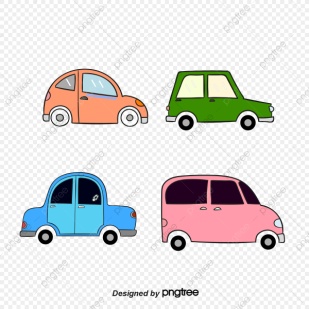 